    БОЙОРОК                                                                                                        РАСПОРЯЖЕНИЕ   «02» август 2016 й.                                    №32                        «02»  август 2016 г.О введении особого противопожарного режимана территории сельского поселения Казанский сельсовет муниципального района Альшеевский район Республики Башкортостан        В связи с установившейся жаркой погодой и повышенной опасностью возникновения пожаров, а также возгораний сухой растительности на территории сельского поселения Казанский сельсовет, в соответствии со статьей 30 Федерального закона от 21.12.1994 №69-ФЗ «О пожарной безопасности» распоряжаюсь:       1. Утвердить перечень дополнительных требований пожарной безопасности, действующих в период особого противопожарного режима согласно приложению.       2. Рекомендовать надзорным органам применить права административного воздействия на нарушителей правил пожарной безопасности по статье 20.4 КоАП Российской Федерации в  период действия особого противопожарного режима.      3. Контроль за исполнением настоящего распоряжения оставляю за собой.Глава сельского поселения                                                    В.Ф. ЮмагузинПриложениек распоряжению главы сельского поселения Казанский сельсовет муниципального района Альшеевский район Республики Башкортостанот 02.08.2016 г. №32Перечень дополнительных требований пожарной безопасностидейстующий в период особого противопожарного режима     1. Руководителям организаций всех форм собственности, держать в готовности к возможному использованию, имеющуюся водовозную и землеобрабатывающую технику для тушения пожаров.     2. Организовать устройство защитных пртивопожарных полос шириной не менее 10 метров для защиты зданий и сооружений, расположенных в лесных массивах и в непосредственной близости от земель сельскохозяйственного назначения.    3. Приостановить разведение костров, проведение пожароопасных работ, топку печей, кухонных очагов и котельных установок, работающих на твердом топливе.     4.  Произвести удаление сухой растительности по всему периметру подведомственной территории.     5. Старостам деревень и депутатам организовать патрулирование территорий населенных пунктов.     6. Установить в населенных пунктах у каждого жилого дома емкости с водой. Гражданам, имеющим в личном подсобном хозяйстве водовозные емкости, заполнить их водой и держать в доступном к транспортировке месте круглосуточно.     7.  Ограничить проезд автомобильного транспорта без искрогасителей на выпускных трубах двигателей внутреннего сгорания по территориям лесных насаждений и сухому травостою.БАШҠОРТОСТАН  РЕСПУБЛИКАҺЫӘЛШӘЙ РАЙОНЫМУНИЦИПАЛЬ РАЙОНЫНЫҢКАЗАНКА АУЫЛ СОВЕТЫАУЫЛ БИЛӘМӘҺЕХАКИМИӘТЕ(БАШҠОРТОСТАН РЕСПУБЛИКАҺЫӘЛШӘЙ РАЙОНЫКАЗАНКА АУЫЛ СОВЕТЫ)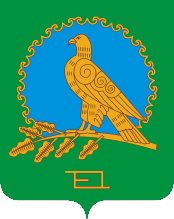               АДМИНИСТРАЦИЯСЕЛЬСКОГО ПОСЕЛЕНИЯКАЗАНСКИЙ СЕЛЬСОВЕТМУНИЦИПАЛЬНОГО РАЙОНААЛЬШЕЕВСКИЙ РАЙОНРЕСПУБЛИКИ БАШКОРТОСТАН(КАЗАНСКИЙ СЕЛЬСОВЕТАЛЬШЕЕВСКОГО  РАЙОНАРЕСПУБЛИКИ БАШКОРТОСТАН)